KUTTIYAR   MADHAVA   RAOD: No: 20-8-2, Kotayya Reddy street,					Mobile: +919618585674Cinema road, Kakinada, Pin - 533001.  			      madhavkuttiyar@gmail.comCAREER OBJECTIVE:To accept challenging career in an organization where I can contribute my experience, expertise and talent in an environment of open communication, activity, vision and growth, which can harness my intellectual property and enable me to learn new technologies and methodologies to deal with real life problems.CAREER SUMMARY:Results- oriented professional with one year of experience as a MechanicalEngineer, Proven ability and effectiveness in Mechanical engineering field, communication skills, problem solving and leadership qualities.EDUCATION:B-Tech Mechanical Engineeringwith 8.7 CGPA(Distinction And  Gold Medal) from Regency Institute of Technology, Pondicherry University, Yanam, Intermediate  with 90% from Sri Chaitanya Junior College, Intermediate Board of Education, Kakinada ,A.PSSC with 89% from T.N.R Talent School, Board of secondary Education, Visakhapatnam, A.PWORK EXPERIENCE:Working as an Mechanical Engineer in AchantaAceEngineer India Pvt Limited, Kakinada from July 2013 to presentKEY RESPONSIBILITIES:Working on real time engineering calculations for offshore Projects ,O&G IndustriesCommunicating with US and UK based clients about the projects in detailDetail Document writing and Presentations.Design of mechanical components ,Assembling the components and producing the engineering drawings as well as fabrication drawings to the clientTECHNICAL SKILLS:CAD Packages				-	AutoCAD, Pro-E, Solid works, CATIACAM Packages				-	 Master Cam, Cimco Edit	Others					-	 CNC programmingCOMPUTER SKILLS:Microsoft Programs			-	Word, Excel, PowerPoint, Visio, PublisherOperating Systems			-	Windows XP, Windows 7 &Windows 8Others                                                      -             HTML, PhotoshopPROJECTS COVERED:GYROCOPTER:(Duration-6 months)Modelling of 3D components using solid works and finally assembled the model and produced detailed drawings to the vendorBUILDING COST CALCULATOR(Duration-4 months)Worked on real time engineering calculations for construction of a building, calculated the procurement cost, engineering cost, material cost, etc and finalized an application respective to the location.ACADEMIC PROJECT:MINI PROJECT:ACHIEVEMENTS:Stood first in academics in the academic years 2010-2011, 2011-12 and 2012-13 and awarded Gold medal and rotating shield  for being College topper (2009-13)Won first prize in e-solve conducted in our college, RIT, Yanam Won second prize at poster presentation conducted in our college, RIT, Yanam PERSONAL TRAITS:Comprehensive problem solving abilities Self Confidence And Self motivated Willingness to cooperate with others in a team. Excellent verbal and written communication skills. Determination, Sincerity and Hard Working. Signature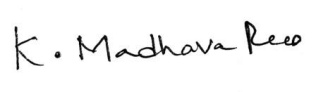 Title:Design and analysis of semi automatic self adjustable container for a truckDuration:4 MonthsObjective:  The main objective behind this project is to minimise the food loss, minimise:  The main objective behind this project is to minimise the food loss, minimiseAir pollution and to avoid accidents causing due to over loading Title:Study on  performance of Steam TurbineDuration:2 WeeksLocation:   GTPS, Vijjeshwaram:   GTPS, Vijjeshwaram